  SÚKROMNÉ  CENTRUM  PORADENSTVA A PREVENCIE,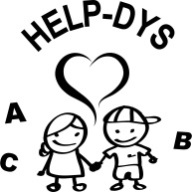 HELP-DYS, n. o                                                        sídlo: 020 53 Lúky 127, č. t.: 0918 752 492                                                                              -------------------------------------------------------------------------------------------------                 POZOROVACIA  SCHÉMA  DIEŤAŤA  V  MŠInštrukcia: v každej oblasti zakrúžkujte, resp. podčiarknite len jednu odpoveď a/b/c a to tú, ktorá je podľa Vášho usúdenia najviac charakteristická pre dieťa, ktoré posudzujete. Meno dieťaťa: ................................................................. Dát. nar.: ............................Adresa MŠ: .................................................. Odkedy navštevuje MŠ: ......................Adresa bydliska: ............................................ Meno otca-matky: .............................1.ADAPTÁCIA ( prispôsobenie ) na MŠa, adaptácia bez väčších ťažkostíb, adaptácia mierne sťažená, trvala len niekoľko dní c, dieťa malo značné problémy s adaptáciou, trvala viac ako týždeň, resp. viac ako mesiac ( popísať približne koľko)2.HRAa, prispôsobuje sa pravidlá hry, je pri nich spontánne, vynaliezavé b, k hrám potrebuje povzbudenie a dlhšie sa im prispôsobujec, neprispôsobuje sa im ani po povzbudení a usmernení, nehrá sa   3.REČa, reč je čistá, vyslovuje čisto všetky hláskyb, reč je nečistá, nejasná, resp. nevie správne vysloviť niektoré hlásky, ktoré ..............c, reč je výrazne poruchová až nezrozumiteľná 4. KRESBOVÝ PREJAV a, zručne narába ceruzkou b, trochu nesprávne a menej zručne narába s ceruzkouc, neobratne narába s ceruzkou, viac – menej čmára, resp. nekreslí 5. LATERALITAa, je pravorukéb, je ľavoruké c, je precvičované ( z ľavej ruky na pravú) 6.AKO DIEŤA  V TRIEDE PRIJÍMAJÚ INÉ DETIa, priateľsky, ochotne  s ním spolupracujú ( hrajú sa ) b, nezaujíma sa oň, nezaujímajú  sa o spoluprácu ( hru) s ním c, nepriateľsky, odmietajú ho 7. DIEŤA ÚTOČÍ NA INÝCH ( bije sa ) a, veľmi často ( každý deň) b, občasc, takmer nikdy8. KEĎ DIEŤAŤU NIEČO PRIKÁŽETE a, poslúchne ihneďb, poslúchne po viacerých výzvach c, neposlúchne 9. KULTÚRNO-HYGIENICKÉ NÁVYKYa, vie sa kompletne samo obliecť a obuť, nemá ťažkosti so základnou osobnou hygienou, je samostatné pri stravovaníb, vie sa samo obliecť a obuť, ale nevie si zaviať šnúru na topánkach, občas sa vyskytne pomočenie počas spánku, niekedy má ťažkosti so sebaobsluhou pri stravovaní   c, nevie sa ešte samo obliecť a obuť, často poruší základnú hygienu cez deň ( pomočenie a pod.) má ťažkosti so sebaobsluhou pri stravovaní ( treba ho niekedy kŕmiť) 10. POHYBOVÝ PREJAV –MOTORIKAa, je šikovné, primerane disciplinované, neprerušuje často začatú činnosťb, je často nedisciplinované, vyskočí z miesta, preruší začatú činnosťc, je neposedné ( vrtí sa, šúcha na stoličke, húpe nohami, obzerá sa , ruší iných ) resp. je zreteľne pomalé ( nemotorné)11. POZNANIE a, s bohatými všeobecnými poznatkami – vedomosťami o dianí, resp. bežných každodenných činnostiach  b, má primerané vedomosti o dianí, resp. bežných každodenných činnostiach, c. nedokáže sa v nich orientovať12. POJEM ČÍSLA ( množstva) a, má osvojený do: ....................................b, má osvojený len nedostatočne, občas si to ešte mýlic, nemá ešte osvojený 13. ROZUMOVÉ SCHOPNOSTIa, v porovnaní s ostatnými deťmi u dieťaťa nadpriemerný rozumový vývinb, priemerný  rozumový vývin c, je rozumovo zaostalé, s nedostatočným rozumovým vývinom 14. REČ – OBSAHOVOa, dokáže samostatne súvisle povedať obsah počutej rozprávky ( úryvku), má bohatú slovnú zásobub, len s pomocou otázok dokáže povedať obsah počutej rozprávky ( úryvku), má primeranú slovnú zásobuc, nedokáže povedať obsah počutej rozprávky ( úryvku), má chudobnú slovnú zásobu 15. VNÍMANIE -  POSTREH a, väčšinou presne a rýchlob, menlivo, pomalšie c, nepresne, postrehne len s pomocou, podstata   mu uniká 16. STAROSTLIVOSŤ RODIČOV O DIEŤA a, nadmerná b, primeranác, zanedbaná – nie celkom dostatočnáPripíšte ešte charakteristiky a osobné črty dieťaťa, ktoré neboli v dotazníku podrobne rozvedené ( uvedené) : ..........................................................................................................................................................................................................................................................................................................................................................................................................................................................................................................................ODPORÚČANIE – NÁVRH MŠ: ....................................................................................................................................................................................................................................................................................................................................................................................................................................................................................................................................................................................................................................................Vyplnila: V ............................................. dňa ..................................  ...............................................riaditeľka MŠ, pečiatka a podpis